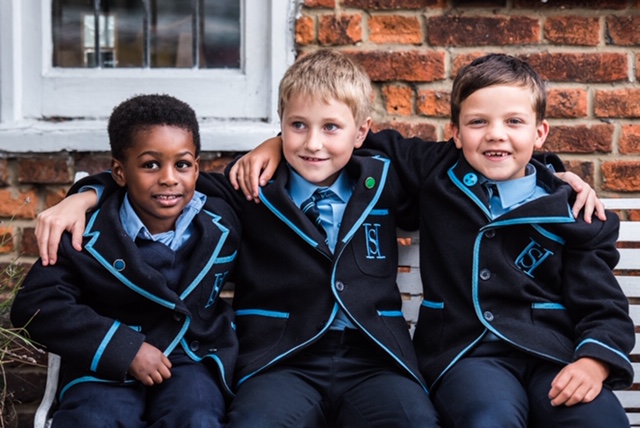 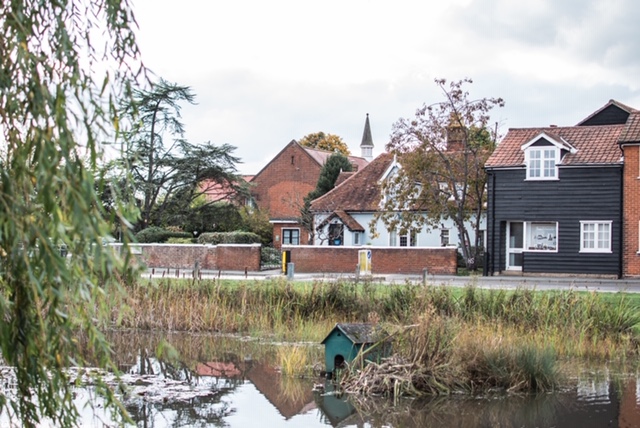 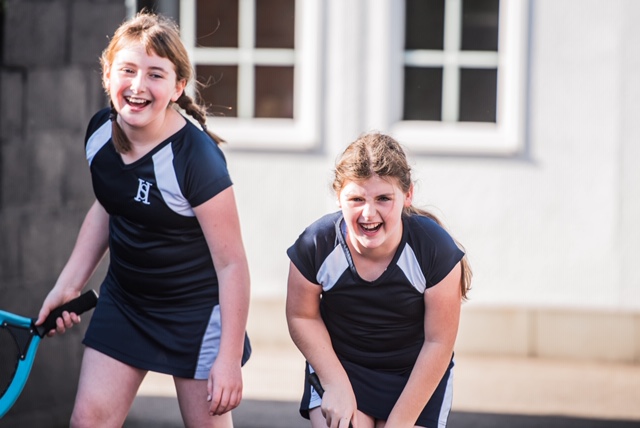 Heathcote Preparatory School and NurseryBrief for the position of Temporary Year 1 Form Tutor and Art Teacher, Heathcote Preparatory School, Danbury, Chelmsford, Essex Summer Term 2021Letter from the Headteacher………………………………………………………………………….……………………………..3The Position	………………………………4How to apply	………………………………4Job Specification	………………………………5Person specification	………………………………8Letter from the HeadteacherDear Candidate,Thank you for your interest in Heathcote. I am delighted that you are considering our school and I hope that once you have discovered more about us, you will wish to apply for this position.Heathcote is a non-selective independent co-educational day school for children aged 2-11, located in the village of Danbury, just outside Chelmsford. The school was founded in 1935 by the Heath family. In 2018 the School was sold to the Heather Partnership. Heathcote is an exceptionally warm and friendly place to learn where excellence is at the heart of all we do. Working as a team we foster a love of lifelong learning whilst at the same time encouraging all our community to be curious, appreciative and respectful towards the world around them. As a small, friendly and happy school we are proud of the warmth, progressive approach and individualised learning every pupil receives. Each day every member of our staff seeks to make a difference to the lives of our children. Our mission is to ensure that every pupil recognises their own self-worth and through their school journey they build character, confidence and compassion as well as a solid academic foundation. Determination, resilience and endurance are fundamental to our ethos.As a member of the Independent Schools Association (ISA) we take pride in the excellent standards our pupils achieve. We encourage pupils to make the most of their talents, building confidence through academic achievement and offering a wide range of extra-curricular opportunities. We endeavour to discover our children’s hidden strengths, pinpoint their passions and support their journeys to success whether that is for 11+, Tae Kwondo championships or learning to tie their shoe laces!Heathcote pupils enjoy success is so many ways. In sports they excel: triathlon, cross country, athletics, football, netball and cricket are just a few of the areas they compete in at regional and national levels. Music and drama are also especially strong at the school with children taking peripatetic music lessons, speech and drama (LAMDA), annual whole school productions or the Prep school choir participating in the ‘Young Voices’ spectacular event at the 02. Our specialist Art teacher ensures our children’s creative talents are nurtured with many children entering competitions and exhibitions.In the last three years at Heathcote, we have made some significant improvements to our environment, such as our new purpose-built playground surface, redesigning the Pre-Prep play and outside classroom area, touchscreens and laptops in all classrooms, two modern libraries as well as the refurbishment of the Nursery.  We have recently invested in a Maths scheme across the whole school and a new phonics programme (Read Write Inc.) in our Pre-Prep school. The school is thriving on all levels and we are entering an exciting period in our history. We have recently just achieved ‘Excellent’ in all areas of our latest ISI inspection. I do hope that you will consider applying for this post – I recognise that a great deal of thought and time goes into preparing such an application and I assure you that I will, in turn, give your application serious consideration. Yours faithfully,                                                                      Samantha Scott - HeadteacherThe PositionWe are looking to appoint an enthusiastic and inspirational teacher to join our forward thinking school. The successful candidate will have a natural passion for teaching and learning, will motivate and inspire children and have a desire to make a difference. This position is for one term and will incorporate Form 1 tutor with English, Maths and phonics teaching alongside teaching Art across the school to form 6. The position includes PPA time, Wednesday staff meetings and carrying out a club after school – Monday or Tuesdays. You will work part time – with Thursday afternoons off and Friday finishes at 10.30am. Application Procedure Please apply by submitting a fully completed application form and a CV together with a letter of application by the closing date of midday on 27th February 2021. Visits to the school are welcomed but will obviously need to fit within the guidance for Covid infection control and as part of our current risk assessments and procedures. Please contact the school office if you would like to arrange a visit. Interviews will take place via virtual arrangements the wb 1st March 2021.Job SpecificationPrimary Phase TeacherReporting to: Pre Prep Co-ordinatorGeneral DutiesIt is expected that all members of staff will work together to help further the school’s aims and objectives in accordance with policies. Colleagues are required to share in the corporate responsibility for the well-being and discipline of all pupils by developing a positive and structured environment in which pupils behave courteously and with consideration for all members of the community.All colleagues are expected:To participate in the school’s pastoral systemTo carry out a share of supervisory duties in accordance with published schedulesTo participate in appropriate meetings with colleagues and parentsTo safeguard the health and safety of pupils when they are authorised to be on school premises and when they are engaged in school activities elsewhereTo supervise at least one after school club a weekTo carry out any reasonable directions given to them by the Head teacherSpecific DutiesLearning and TeachingTo manage pupil learning through effective planning and teaching in accordance with school schemes of work and policies.To have a thorough and up-to-date knowledge and understanding of the primary curriculum, AfL and pupil tracking.To ensure continuity, progression and cohesion in all teaching.To use a variety of methods and approaches (including differentiation) to achieve curricular objectives, stimulate intellectual curiosity and foster pupils’ enthusiasmTo set high expectations for all pupils, to deepen their knowledge and understanding and to maximise their achievement.To ensure equal opportunities for all pupils.To set homework regularly, (in accordance with the school homework policy), to consolidate and extend learning and to encourage pupils to take responsibility for their own learning.To use positive behaviour management strategies in an environment of mutual respect which allows pupils to feel safe and secure and promotes their self-esteem.To provide opportunities for pupils to explore and develop their personal, spiritual, moral, social and cultural development.To set high expectations of academic achievement for all pupils, irrespective of individual differencesTo establish and maintain a purposeful working atmosphere.To provide a stimulating classroom environment, where all resources can be accessed appropriately by all pupilsMonitoring, Assessment, Recording, Reporting, and AccountabilityTo be immediately responsible for the processes of identification, assessment, recording and reporting for the pupils in their charge.To assess pupils’ work systematically and use the results to inform future planning, teaching and curricular development.To set clear targets based on prior attainment and make effective use of assessment to inform future planningTo be familiar with statutory assessment and reporting procedures and to prepare and present informative, helpful and accurate reports to parents.To keep an accurate register of pupils.  Unexplained absences or patterns of absence should be reported immediately in accordance with the School policy.To report to parents on the development, progress and attainment of pupils, formally through Parent consultations twice a year and termly reports (the Summer term position will entail one full report to be written per pupil, not a parents’ evening).Staff DevelopmentTo keep up to date with research and developments in teaching in general and the primary curriculum in particular.To strive for personal and professional development through active involvement in the school’s performance management system and procedures.To participate in arrangements for further training, performance management and professional developmentProfessional Standards & DevelopmentTo be a role model to pupils, through personal presentation and professional conduct.To inform the Head teacher of progress achieved and of any concerns or issuesTo arrive in class, on or before the start of the lesson and to begin and end lessons on time.To cover for absent colleagues as is reasonable, fair and equitable.To be familiar with the school and department handbooks and support all the school’s policies, e.g. those on Health and Safety, Literacy, Numeracy and ICT.To be involved in co-curricular activities such as making a contribution to after-school clubs and visits.To establish effective working relationships with professional colleagues and associate staff.To attend Staff Meetings and participate in INSET.To carry out supervision of pupils at break and lunch times, by undertaking playground duties.To maintain a working knowledge and understanding of teachers’ professional duties as set out in the current School Teachers’ Pay and Conditions document, and teachers’ legal liabilities and responsibilities relating to all current legislation, including the role of the education service in protecting children.To participate in Parent-Teacher Consultations and Open mornings and evenings.To liaise effectively with parents and with other agencies with responsibility for pupils’ education and welfare.To co-operate with the employer in all matters concerning Health and Safety and specifically to take reasonable care of their own Health & Safety, and that of any other persons who may be affected by their acts or omissions at work.To train in basic first aid.To be familiar with and implement the relevant requirements of the current SEND Code of Practice and to consider the needs of all pupils within lessons (and to implement specialist advice) especially those who:have SEND;are gifted and talented;are not yet fluent in English.To be aware of the role of the Friends of Heathcote School Association and to support its activities.To be aware of the role of the Governing Body of the School and to support it in performing its duties. Additional Duties for This PostThe following tasks will be negotiated and agreed at the time of appointment and at annual review.  These additional tasks are seen as an important part of the School's professional development programme:Leading visits to at least three places of educational interest in each academic year. This is unlikely at this time due to Covid-19 restrictions.Running at least one after-school club per week.To carry out risk assessments of all activities within the subject area and to ensure that these are passed to the Health and Safety Officer.This job description will be reviewed annually and may be subject to amendment or modification at any time after consultation with the post holder.  It is not a comprehensive statement of procedures and tasks but sets out the main expectations of the school in relation to the post holder’s professional responsibilities and duties.Person SpecificationTeacherHeathcote is a small, exceptionally warm and friendly school where excellence is at the heart of all we do. We require a Teacher who is professional, passionate about the role and able to ensure the children’s education is memorable, secure, progressive and a lot of fun!Heathcote Preparatory School and Nursery is committed to safeguarding and promoting the welfare of children and the successful candidate will be required to undertake an enhanced DBS check.EssentialDesirableQualifications and ExperienceQualified Teacher statusEvidence of commitment to further professional developmentKnowledge andunderstandingYou should have a thoroughknowledge and understanding of:the theory and practice of providing effectively for the individual needs of allchildren (e.g. classroom organisation andlearning strategies);the monitoring, assessment, recordingand reporting of pupils’ progress;the positive links necessary within school and with all its stakeholders;effective teaching and learning styles.In addition, you might also have knowledge andunderstanding of:specialism in Art would be helpful.SkillsThe teacher will be able to:promote the school’s aims positively, and use effective strategies to monitor pupils’ motivation and morale;develop good personal relationships within a team in particular the ability to establish and develop close relationships with parents;liaise with external agencies and the LEA where required;communicate effectively (both orally and in writing) to a variety of audiences;create a happy, challenging and effective learning environment.In addition, youmight also have experience of:Innovative practice that inspires pupils' learning and enables outstanding progress for each childSecure knowledge of how to use ICT to support teaching and learning and how to apply ICT knowledge to all planning, preparation and assessments.PersonalcharacteristicsApproachableCommittedCreativeEmpatheticEnthusiasticFlexibleGood sense of humourOrganisedPatientResourceful